Make a jellyfishFind some paper, cardboard (cereal boxes or paper plates), paint, felt pens and make a jellyfish. Get all your family busy too. Here are some ideas……If you have some playdough, try using that to make a jellyfish.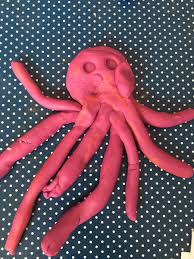 Have fun!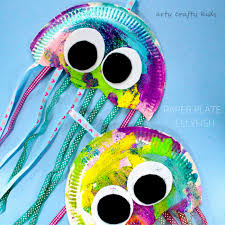 Paper plate or circle of card.Coloured paper (you could perhaps use wrapping paper or  coloured pages in magazines) for the tentacles.These are made from paper bags.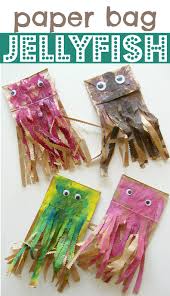 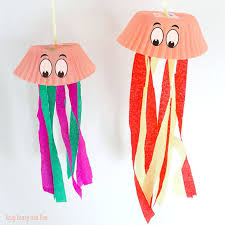 These are made from muffin cases.This is another paper plate jellyfish.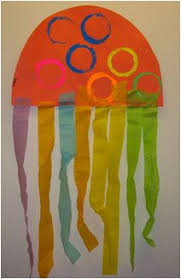 